ACUERDOS SESION ORDINARIA  Nº  15CON MODALIDAD REMOTA CONFORME A LO PRESCRITO EN DICTAMEN N° 6.693 DE LA CONTRALORÍA GENERAL DE LA REPUBLICA DE FECHA /23.03.20CELEBRADA EL 05 DE AGOSTODE 2020A  LAS 10:30 HORA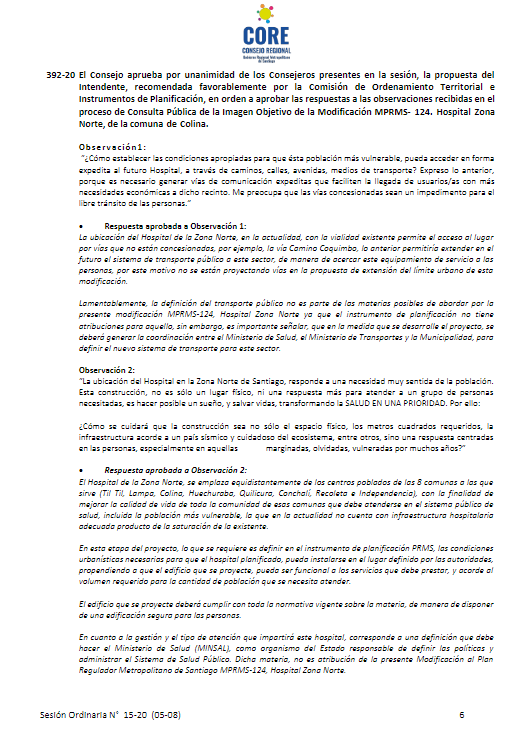 Sesión Ordinaria N°15-20(05-08)6Consejeros presentes en la sala virtual y votan a favor:Jazmín  Aguilar  Ortiz,  Felipe  Berríos  Ubilla,  Claudio  Bustamante  Gaete,  Milenka  Caballero  Verdugo,  Paulo  Cañas  Campillay, Rodrigo  Cornejo  Inostroza, Mario  Cortes  Allen, Paola  Chávez  Madrid,  Macarena  Escala  Carrasco,  Carlos  Escobar  Paredes, Christopher Espinoza Oliver, Claudia Faundez Fuentes, Paula Garate Rojas, Miguel Angel Garrido Agüero, Claudia Hasbun Faila, Cristián Labbe Martínez, Álvaro Lavín Aliaga, Ramón Mallea Araus, Noemí Martínez Díaz, Ruth MirandaMuñoz, Celín Moreno Cruz,Manuel  José  Monckeberg  Díaz,  Carlos  Norambuena  Castro,  José  Agustín  Olavarría  Rodríguez, Fernanda  Ortiz  Guerra, Claudio Pardo Paredes, Dioscoro Rojas Campos,  Cristian Rubio Haring, María Antonieta Saa  Díaz,  Franco Sabat Fernández, Nelly Santander Marín, José Soto Sandoval, Sofía Valenzuela Delpiano.Consejera justifica su inasistencia por control médico, Covid-19: Mónica AguileraSanhueza